   Психологическое или эмоциональное насилие – это совершенное по отношению к ребенку деяние, которое тормозит или вредит развитию его потенциальных способностей, вызывает у ребенка состояние эмоционального напряжения, подвергая опасности возрастное развитие его эмоциональной жизни.К речевому насилию относятся:Угрозы в адрес ребенка,Замечания, высказанные в оскорбительной форме, унижающей достоинство человека (в том числе публичные унижения)Принижение его успеховПостоянная критика в адрес ребенкаПодавление инициативыОбвинение в адрес ребенка (брань, крики)Наказание за неправильный ответНекорректное высказывание о внешнем видеПривилегированное отношение к заискивающим детямОтказ в утешении, когда дошкольник действительно испуган или подавленНегативная характеристика ребенкаОтождествление ребенка с конфликтующим или неприятным для воспитателя родителемПерекладывание на воспитанника ответственности за свои неудачиОткрытое признание в нелюбви и ненависти к ребенкуПризнаки речевого и психического насилия над ребенком:постоянно печальный вид, длительно сохраняющееся подавленное состояние;беспокойство, тревожность, нарушение сна;агрессивность;склонность к уединению;неумение общаться;нервный тик, энурез;вредные привычки;задержки умственного развития, плохая успеваемость;различные соматические заболевания;проблемы с едой;излишняя уступчивость или осторожность;низкая самооценка;антиобщественное поведение вплоть до вандализма.Некоторые экстренные меры, помогающие педагогу справиться с бурными эмоциями1. Умение здраво мыслить во многом зависит от того, как мы дышим. Когда человек делает вдох и выдох спокойно, организм получает нужное количество кислорода. Взволнованный дышит прерывисто. Сделайте очень медленный вдох, задержите дыхание и затем – медленный выдох. И так несколько раз.2. Отвернитесь, сделайте 3 глубоких вдоха-выдоха, после чего замрите ненадолго. Когда снова хлебнете воздуха, волна гнева трансформируется в открытие: «Какая радость просто дышать!»3. Медленно сосчитайте до 10 и одновременно поводите кончиком языка по небу – туда и обратно. Это щекотно, кроме того, монотонные движения успокаивают.4. Жестко хлопните, подняв руки ближе к ушам. Чем энергичнее вы это сделаете, тем быстрее сможете обрести душевное равновесие.5. Негативные чувства «живут на загривке», поэтому важно расслабить плечи. Приподнимите плечи с напряжением и опустите их. Повторите 3 раза, затем поднимите каждое плечо несколько раз. Повращайте шеей. Сложите руки в «замок» перед собой. Потянитесь, напрягая руки и плечи. Расслабьтесь.6. Скажите четко, медленно и искренне, что вы чувствуете в данный момент (важно выразить свои эмоции, а не оскорблять ребенка). Затем выйдите из помещения, в котором находитесь, и выпейте стакан воды, желательно холодной. Еще лучше – минеральной: пузырьки ударят вам в голову (в нос), мысли слегка прояснятся и примут другое направление.7. Вырвите из тетради 2 листа бумаги: один положите на правую ладонь, другой – на левую. Разведите руки в стороны. Одновременно каждой рукой начинайте сминать лежащие на ладонях листы. Делайте это до тех пор, пока не сомнете полностью. Если к тому времени вы еще не успокоились, попробуйте вновь распрямить скомканные листочки.Схема «Я-сообщение»Я (мне)…Описание чувств, переживаний и эмоцийПричины возникновения реакции взрослогоБезоценочная характеристика поведения ребенка в безличной формеВозможные последствия, если ребенок не изменит поведение       Общие психологические правила, касающиеся свободы и развития каждого ребенка1.Оценивайте не личность ребенка, а его конкретные действия, начиная с того положительного, что вы заметили.2.Старайтесь воздействовать на ребенка советом, просьбой, побуждением к действию.3.Рассматривайте ребенка как равноправного партнера по общению, так как вы от него можете узнать много нового.4.Не сравнивайте ребенка с другими, а только с самим собой вчерашним.5.Умейте занять позицию ребенка, встать на его место, это вам поможет и в повседневной жизни.6.Умейте слушать и слышать ребенка.7.Уважайте ребенка, учитывайте личностные качества ребенка.8.Поощряйте самостоятельность суждений, активность, привлекайте детей к принятию решений, учитывайте их мнение.Информацию подготовила:Л.И. Кочнева, педагог-психологМДОУ «Берёзка»Речевое насилие в детском саду и пути его преодоления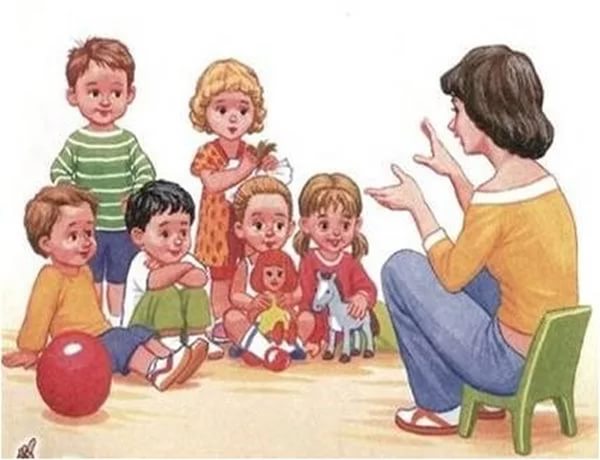 р.п. Пречистое2017 год